LESSON - CONSTRUCTING GRAPHSResource: See Types of Graphs Reference Sheet handout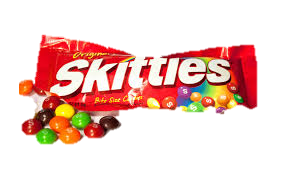 GUIDED PRACTICE: CONSTRUCTING GRAPHS 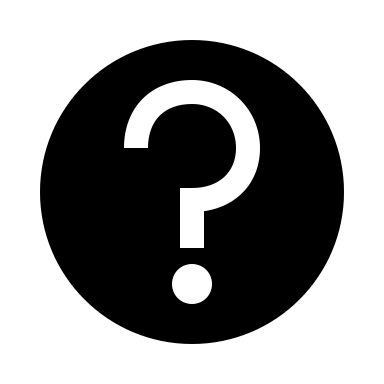 Question #1: How many Skittles are there of each colour?Decide: What type of graph makes the most sense to use and why?__________________ because ____________________________________Let’s create a data table that works to collect our data.Now let’s create the graph to represent the data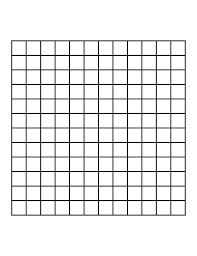 Analyze: What does this graph tell us at a glance?Question #2: What colour of Skittle does our class enjoy?Decide: What type of graph makes the most sense to use and why?__________________ because ____________________________________Let’s create a data table that works to collect our data.Now let’s create the graph to represent the dataAnalyze: What does this graph tell us at a glance?Question #3: What effect does consuming Skittles have on blood sugar levels??Decide: What type of graph makes the most sense to use and why?__________________ because ____________________________________Let’s look at a (totally made up) data table:Now let’s create the graph to represent the dataAnalyze: What does this graph tell us at a glance?Estimate the blood sugar level after 25 skittles: ________ 0 skittles?  _______This skill is called : Question #4: What trend do we see of Skittles given out to Trick-or-Treaters at Halloween over a 5-year period in Willoughby?Decide: What type of graph makes the most sense to use and why?__________________ because ____________________________________Let’s look at a data table: Now let’s create the graph to represent the dataAnalyze: What does this graph tell us at a glance?SCATTER PLOT – TRENDLINES & CORRELATION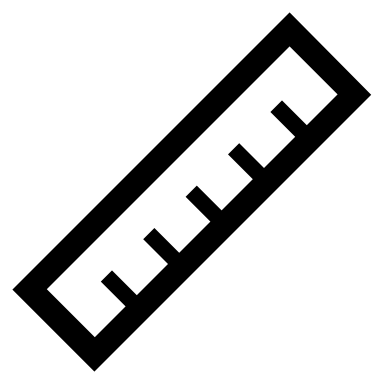 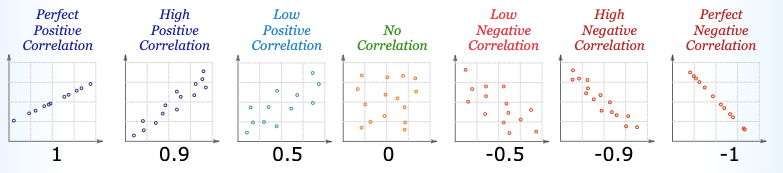 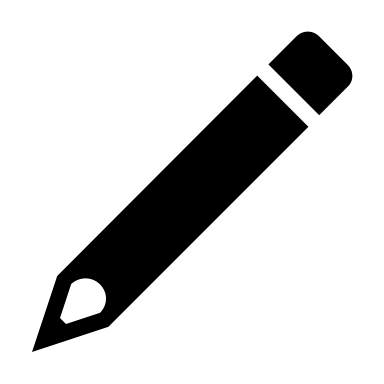 Instructions: Draw the trendline on each of the following graphs and indicate the correlation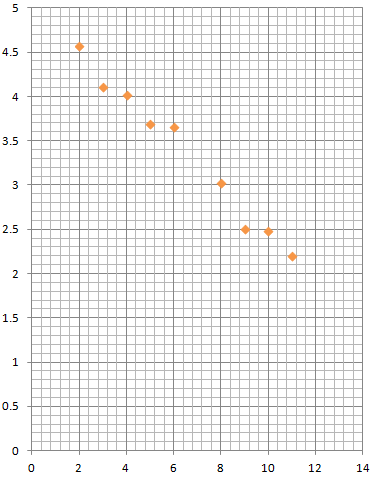 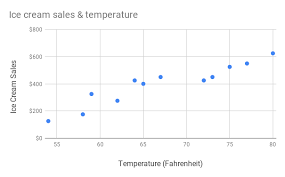 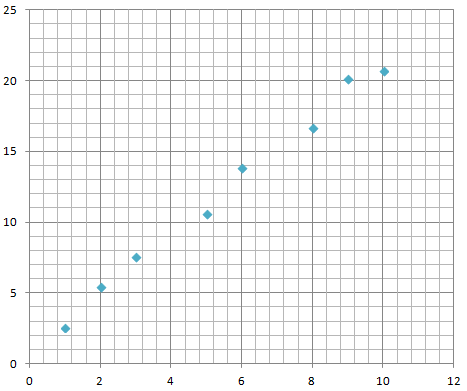 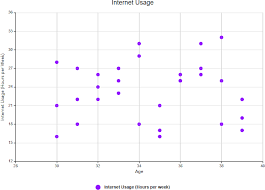 Number of SkittlesBlood Sugar Level (mg/dl)5100101201814031200Year20142015201620172018# Skittles distributed8,0008,2008,4009,2009,500